IEEE P802.11
Wireless LANs	Abstract	This submission proposes resolutions for following 7 CIDs received for TGbe LB275:CID 19036, 19037, 19038, 19039, 19040, 19041, 20117Revisions:Rev 0: Initial version of the document.CID 19036DiscussionThe typo was made when handling CID 11971 in 11/22-1360r0. 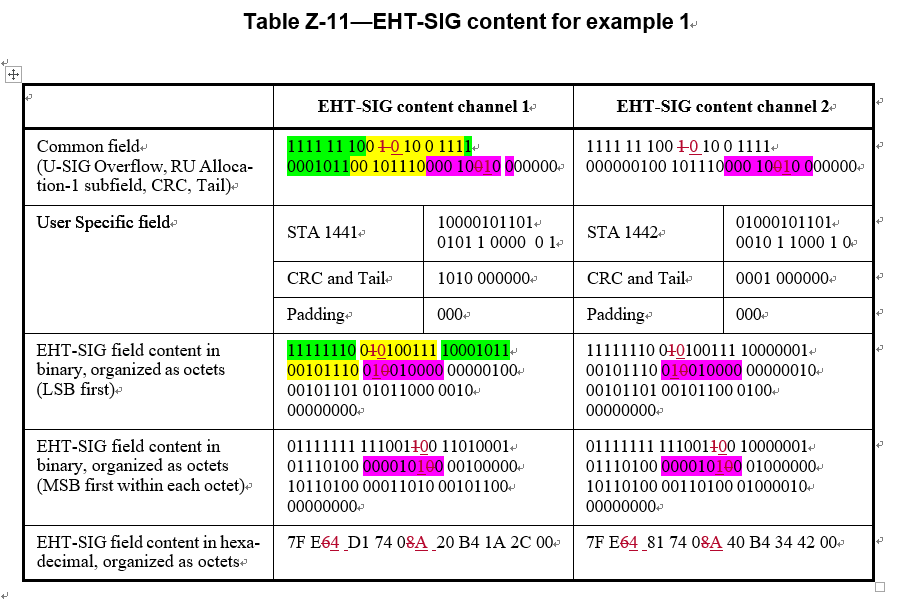 Discussion endsTGbe editor, please make the following changes to P975, line 22 of P802.11be D4.0 as shown below:Table Z-11—EHT-SIG content for example 1CID 19037CID 19038TGbe editor, please make the following changes to P980, line 18 of P802.11be D4.0 as shown below:Table Z-21—EHT-SIG content in the upper 80 MHz for example 3CID 19039TGbe editor, please make the following changes to P983, line 50 of P802.11be D4.0 as shown below:Table Z-27—EHT-SIG content in the upper 80 MHz for example 4CID 19040TGbe editor, please make the following changes to P985, line 32 of P802.11be D4.0 as shown below:Table Z-30—EHT-SIG content for example 5CID 19041TGbe editor, please make the following changes to P991, line 24 of P802.11be D4.0 as shown below:Table Z-41—EHT-SIG content in each 80 MHz frequency subblock for example 8CID 20117LB 275 CR for Annex ZLB 275 CR for Annex ZLB 275 CR for Annex ZLB 275 CR for Annex ZLB 275 CR for Annex ZDate: Aug 17, 2023Date: Aug 17, 2023Date: Aug 17, 2023Date: Aug 17, 2023Date: Aug 17, 2023Author(s):Author(s):Author(s):Author(s):Author(s):NameAffiliationAddressPhoneemailRoss Jian YuHuaweiross.yujian@huawei.comMing GanHuaweiEdward AuHuaweiStephen McCann HuaweiCIDPageClauseCommentProposed ChangeResolution19036975.22Z.6The 5th octet should be 00010100 (28) and not 01010000 (0A) for both content channels 1 and 2As in commentREVISEDReflect the changes in detailInstructions to the editor:Please make the changes as shown in 11/23-1378r0 tagged with #CID19036.EHT-SIG content channel 1EHT-SIG content channel 1EHT-SIG content channel 2EHT-SIG content channel 2Common field(U-SIG Overflow, RU Alloca- tion-A subfield, CRC, Tail)1111 11 100 0 10 0 1111000101100 101110000 1010 0000001111 11 100 0 10 0 1111000101100 101110000 1010 0000001111 11 100 0 10 0 1111000000100 101110000 1010 0000001111 11 100 0 10 0 1111000000100 101110000 1010 000000User Specific fieldSTA 1441100001011010101 1 0000 0 1STA 1442010001011010010 1 1000 1 0User Specific fieldCRC and Tail1010 000000CRC and Tail0001 000000User Specific fieldPadding000Padding000EHT-SIG field content in binary, organized as octets (LSB first)11111110 00100111 1000101100101110  (#19036) 0000010000101101 01011000 001101000000000011111110 00100111 1000101100101110  (#19036) 0000010000101101 01011000 001101000000000011111110 00100111 1000000100101110  (#19036) 0000001000101101 00101100 010000100000000011111110 00100111 1000000100101110  (#19036) 0000001000101101 00101100 0100001000000000EHT-SIG field content in binary, organized as octets (MSB first within each octet)01111111 11100110 1001000101110100 (#19036) 0010000010110100 00011010 001011000000000001111111 11100110 1001000101110100 (#19036) 0010000010110100 00011010 001011000000000001111111 11100100 1000000101110100 (#19036)  0100000010110100 00110100 010000100000000001111111 11100100 1000000101110100 (#19036)  0100000010110100 00110100 0100001000000000EHT-SIG field content in hexa- decimal, organized as octets7F E4 D1 74 (#19036) 20 B4 1A 2C 007F E4 D1 74 (#19036) 20 B4 1A 2C 007F E4 81 74 (#19036) 40 B4 34 42 007F E4 81 74 (#19036) 40 B4 34 42 00CIDPageClauseCommentProposed ChangeResolution19037975.31Z.6The 5th octet should be 28 and not 0A for content channels 1 and 2.As in commentREVISEDReflect the changes in detailInstructions to the editor:Please make the changes as shown in 11/23-1378r0 tagged with #CID19036.Note to the commenter and editor: It is the same proposed change as part of CID 19036.CIDPageClauseCommentProposed ChangeResolution19038.1836.3.12.8The 5th octet should be 68 and not 16 for content channels 1 and 2.As in commentREVISEDReflect the changes in detailInstructions to the editor:Please make the changes as shown in 11/23-1378r0 tagged with #CID19038.EHT-SIG content channel 1EHT-SIG content channel 1EHT-SIG content channel 2EHT-SIG content channel 2Common field1111 11 100 1 10 0 11111111 11 100 1 10 0 11111111 11 100 1 10 0 11111111 11 100 1 10 0 1111(U-SIG Overflow, 2 RU Allo-101110000 101110000 1011101110000 101110000 1011101110000 101110000 1011101110000 101110000 1011cation-A subfields, CRC, Tail,000000 011110000 011110000000000 011110000 011110000000000 011110000 011110000000000 011110000 0111100002 RU-Allocation-B subfields, CRC, Tail)0101 0000000101 0000000101 0000000101 000000User Specific fieldPadding00000000Padding000000000000000000000000000000000000000000000000 00000000000 000EHT-SIG field content in binary, organized as octets (LSB first)11111110 01100111 1101110000101110 00010110 0000001111000001 11100000 1010000000000000 00000000 0000000000000000 000011111110 01100111 1101110000101110 00010110 0000001111000001 11100000 1010000000000000 00000000 0000000000000000 000011111110 01100111 1101110000101110 00010110 0000001111000001 11100000 1010000000000000 00000000 0000000000000000 000011111110 01100111 1101110000101110 00010110 0000001111000001 11100000 1010000000000000 00000000 0000000000000000 0000EHT-SIG field content in binary, organized as octets (MSB first within each octet)01111111 11100110 0011101101110100 01101000 1100000010000011 00000111 0000010100000000 00000000 0000000000000000 000001111111 11100110 0011101101110100 01101000 1100000010000011 00000111 0000010100000000 00000000 0000000000000000 000001111111 11100110 0011101101110100 01101000 1100000010000011 00000111 0000010100000000 00000000 0000000000000000 000001111111 11100110 0011101101110100 01101000 1100000010000011 00000111 0000010100000000 00000000 0000000000000000 0000EHT-SIG field content in hexa- decimal, organized as octets7F E6 3B 74 (#19038) C0 83 07 05 00 0000 00 007F E6 3B 74 (#19038) C0 83 07 05 00 0000 00 007F E6 3B 74 (#19038)C0 83 07 05 00 0000 00 007F E6 3B 74 (#19038)C0 83 07 05 00 0000 00 00CIDPageClauseCommentProposed ChangeResolution19039983.50Z.9The 3rd and 4th octets should be 39 and 74 respectively for both content channels. Not 9C and 2E.As in commentREVISEDReflect the changes in detailInstructions to the editor:Please make the changes as shown in 11/23-1378r0 tagged with #CID19039.EHT-SIG content channel 1EHT-SIG content channel 1EHT-SIG content channel 2EHT-SIG content channel 2Common field1111 11 110 1 10 0 1111 0011100001111 11 110 1 10 0 1111 0011100001111 11 110 1 10 0 1111 0011100001111 11 110 1 10 0 1111 001110000(U-SIG Overflow, 2 RU Allo-1011100001101 000000 1011100001011100001101 000000 101110000101110000 1101 000000 000011100101110000 1101 000000 000011100cation-A subfields, CRC, Tail,110000100 1011 000000110000100 1011 000000001110000 1010 000000001110000 1010 0000002 RU-Allocation-B subfields,CRC, Tail)User Specific fieldSTA 1448000101011011110 1 000000STA 1447111001011010010 1 1000 1 1STA 144910010101101CRC and Tail0000 0000000110 1 000000CRC and Tail1110 000000Padding0000000000000000000000000000000000000000000000000000000000000000000000000000000STA 14500101010110100000000000000000000000000000000000000000000000000000000000000000000000000000001010 1 0000000000000000000000000000000000000000000000000000000000000000000000000000000000000STA 1451110101011011010 1 0000000000000000000000000000000000000000000000000000000000000000000000000000000000000CRC and Tail1010 0000000000000000000000000000000000000000000000000000000000000000000000000000000000000Padding0000000000000000000000000000000000000000000000000000000000000000000000000000000000EHT-SIG field content in11111111 01100111 1001110011111111 01100111 1001110011111111 01100111 1001110011111111 01100111 10011100binary, organized as octets00101110 00011010 0000010100101110 00011010 0000010100101110 00011010 0000000000101110 00011010 00000000(LSB first)11000011 00001001 0110000011000011 00001001 0110000001110000 11100001 0100000001110000 11100001 0100000000001010 11011110 1000000100001010 11011110 1000000101110010 11010010 1100011001110010 11010010 1100011000101011 01011010 0000011100101011 01011010 0000011100000000 00000000 0000000000000000 00000000 0000000000000000 10101011 0110101000000000 10101011 0110101000000000 00000000 0000000000000000 00000000 0000000000000110 10101101 1010100000000110 10101101 1010100000000000 00000000 0000000000000000 00000000 0000000000010100 0000000000010100 0000000000000000 0000000000000000 00000000EHT-SIG field content in11111111 11100110 0011100111111111 11100110 0011100111111111 11100110 0011100111111111 11100110 00111001binary, organized as octets01110100 01011000 1010000001110100 01011000 1010000001110100 01011000 0000000001110100 01011000 00000000(MSB first within each octet)11000011 10010000 0000011011000011 10010000 0000011000001110 10000111 0000001000001110 10000111 0000001001010000 01111011 1000000101010000 01111011 1000000101001110 01001011 0110001101001110 01001011 0110001111010100 01011010 1110000011010100 01011010 1110000000000000 00000000 0000000000000000 00000000 0000000000000000 11010101 0101011000000000 11010101 0101011000000000 00000000 0000000000000000 00000000 0000000001100000 10110101 0001010101100000 10110101 0001010100000000 00000000 0000000000000000 00000000 0000000000101000 0000000000101000 0000000000000000 0000000000000000 00000000EHT-SIG field content in hexa-FF E6  (#19039)58 A0 C3 90 06 50 7BFF E6  (#19039)58 A0 C3 90 06 50 7BFF E6 (#19039)58 00 0E 87 02 4E 4BFF E6 (#19039)58 00 0E 87 02 4E 4Bdecimal, organized as octets81 D4 5A E0 00 D5 56 60 B5 15 2881 D4 5A E0 00 D5 56 60 B5 15 2863 00 00 00 00 00 00 00 00 00 00 0063 00 00 00 00 00 00 00 00 00 00 000000CIDPageClauseCommentProposed ChangeResolution19040985.32Z.10The second content channel should be BF E6 55 DA 1A 28 00 00 00 00 0As in commentREVISEDReflect the changes in detailInstructions to the editor:Please make the changes as shown in 11/23-1378r0 tagged with #CID19040.EHT-SIG content channel 1EHT-SIG content channel 1EHT-SIG content channel 2EHT-SIG content channel 2Common encoding block (U- SIG Overflow, Number Of Non-OFDMA Users, 1st User Field, CRC, Tail)1111 11 010 1 10 0 1111 01010000101101 0101 1 1000001110 0000001111 11 010 1 10 0 1111 01010000101101 0101 1 1000001110 0000001111 11 010 1 10 0 1111 01010100101101 1010 1 1000000101 0000001111 11 010 1 10 0 1111 01010100101101 1010 1 1000000101 000000User Specific fieldexcept for the 1st User fieldSTA 1443110001011011110 1 100000Padding0000 0000 00000000 0000 0000000 0000User Specific fieldexcept for the 1st User fieldCRC and Tail0010 000000Padding0000 0000 00000000 0000 0000000 0000User Specific fieldexcept for the 1st User fieldPaddingN/APadding0000 0000 00000000 0000 0000000 0000EHT-SIG field content in binary, organized as octets (LSB first)11111101 01100111 1010100001011010 10111000 0011100000001100 01011011 1101100000001000 000011111101 01100111 1010100001011010 10111000 0011100000001100 01011011 1101100000001000 000011111101 01100111 1010101001011011 01011000 0001010000000000 00000000 000000000000000 000011111101 01100111 1010101001011011 01011000 0001010000000000 00000000 000000000000000 0000EHT-SIG field content in binary, organized as octets (MSB first within each octet)10111111 11100110 0001010101011010 00011101 0001110000110000 11011010 0001101100010000 000010111111 11100110 0001010101011010 00011101 0001110000110000 11011010 0001101100010000 000010111111 11100110 0101010111011010 00011010 0010100000000000 00000000 000000000000000 00010111111 11100110 0101010111011010 00011010 0010100000000000 00000000 000000000000000 000EHT-SIG field content in hexa- decimal, organized as octetsBF E6 15 5A 1D 1C 30 DA 1B 10 0BF E6 15 5A 1D 1C 30 DA 1B 10 0(#19040) (#19040) CIDPageClauseCommentProposed ChangeResolution19041991.24Z.13The 12th octet of content channel 1 should be E3 and not 73As in commentREVISEDReflect the changes in detailInstructions to the editor:Please make the changes as shown in 11/23-1378r0 tagged with #CID19041.EHT-SIG content channel 1EHT-SIG content channel 1EHT-SIG content channel 2EHT-SIG content channel 2Common encoding block (U-1111 11 010 1 10 0 11111111 11 010 1 10 0 11111111 11 010 1 10 0 11111111 11 010 1 10 0 1111SIG Overflow, 2 RU Alloca-010110000 101110000 0110 000000010110000 101110000 0110 000000100001100 101110000 1101 000000100001100 101110000 1101 000000tion-A subfields, CRC, Tail, 2000111100 001110000 1111 000000000111100 001110000 1111 000000101110000 010011000 1111 000000101110000 010011000 1111 000000RU Allocation-B subfieldsCRC, Tail)User Specific fieldSTA 144311000101101STA 1441100001011010001 1 1000 1 10101 1 001000CRC and Tail1100 000000STA 1442010001011010010 1 001000Padding00000000CRC and Tail1100 000000000000000000000000000000CRC and Tail1100 000000000000000000000000000000STA 1444001001011010010 1 0000 1 0000000000000000000000000STA 1444001001011010010 1 0000 1 0000000000000000000000000STA 1445101001011011110 1 0000 1 000000000CRC and Tail0110 00000000000000CRC and Tail0110 00000000000000Padding0000000000Padding000EHT-SIG field content in binary, organized as octets (LSB first)11111101 01100111 1010110000101110 00001100 0000000011110000 11100001 1110000001100010 11010001 1100011110000000 00000000 0000000000000000 00000000 0000000000000000 00000000 0000000000000000 0000000011111101 01100111 1010110000101110 00001100 0000000011110000 11100001 1110000001100010 11010001 1100011110000000 00000000 0000000000000000 00000000 0000000000000000 00000000 0000000000000000 0000000011111101 01100111 1100001100101110 00011010 0000010111000001 00110001 1110000001000010 11010101 1001000010001011 01001010 0100011000000000 01001011 0100101000010101 00101101 1110100001001100 0000000011111101 01100111 1100001100101110 00011010 0000010111000001 00110001 1110000001000010 11010101 1001000010001011 01001010 0100011000000000 01001011 0100101000010101 00101101 1110100001001100 00000000EHT-SIG field content in binary, organized as octets (MSB first within each octet)10111111 11100110 0011010101110100 00110000 0000000000001111 10000111 0000011101000110 10001011 1110001100000001 00000000 0000000000000000 00000000 0000000000000000 00000000 0000000000000000 0000000010111111 11100110 0011010101110100 00110000 0000000000001111 10000111 0000011101000110 10001011 1110001100000001 00000000 0000000000000000 00000000 0000000000000000 00000000 0000000000000000 0000000010111111 11100110 1100001101110100 01011000 1010000010000011 10001100 0000011101000010 10101011 0000100111010001 01010010 0110001000000000 11010010 0101001010101000 10110100 0001011100110010 0000000010111111 11100110 1100001101110100 01011000 1010000010000011 10001100 0000011101000010 10101011 0000100111010001 01010010 0110001000000000 11010010 0101001010101000 10110100 0001011100110010 00000000EHT-SIG field content in hexa- decimal, organized as octetsBF E6 35 74 30 00 0F 87 07 46 8B (#19041)01 00 00 00 00 00 00 00 00 00 00BF E6 35 74 30 00 0F 87 07 46 8B (#19041)01 00 00 00 00 00 00 00 00 00 00BF E6 C3 74 58 A0 83 8C 07 42 AB09 D1 52 62 00 D2 52 A8 B4 17 3200BF E6 C3 74 58 A0 83 8C 07 42 AB09 D1 52 62 00 D2 52 A8 B4 17 3200CIDPageClauseCommentProposed ChangeResolution20117973.01Annex ZThere is no example on EHT-SIG content channel for 160/320 MHz channel bandwidth (OFDMA),where all 20 MHz subchannels use an allocation index representing an RU/MRU tone size < 242 with someAdd an example to show how to signal no-user for an RU size < 242 for an OFDMA transmission in160/320 MHz channel bandwidth where all 20 MHz subchannels use an allocation index representing an RU/MRU tone size < 242REJECTEDThe suggestion proposed by the commenter is an example where the logic is simple to understand. Moreover, it is not common to use all smaller RU or MRUs in a 160/320 MHz PPDU. Therefore, adding an additional example is not necessary.